UNIVERSIDADE FEDERAL DE SANTA CATARINA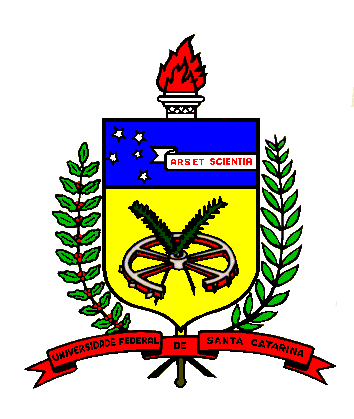 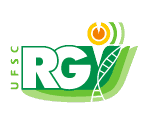 CENTRO DE CIÊNCIAS AGRÁRIASPROGRAMA DE PÓS-GRADUAÇÃO EM RECURSOS GENÉTICOS VEGETAISRodovia Admar Gonzaga, 1346 - Itacorubi - CEP 88034-001 - Florianópolis / SCTelefone +55 (48) 3721-5333 - FAX +55 (48) 3721-5335ppgrgv@contato.ufsc.br | www.rgv.ufsc.brSOLICITAÇÃO DE COORIENTAÇÃOAnexar:Declaração de aceite do(a) coorientador(a)Currículo resumido do(a) coorientador(a), se externo(a) ao ProgramaObservações:Artigo 42 do Regimento Interno: O professor orientador poderá requerer ao coordenador a designação de no máximo duas coorientações, da UFSC ou de outra universidade nacional ou estrangeira por trabalho de conclusão, que deverá ser autorizado pelo Colegiado Delegado até a data de defesa do projeto de dissertação ou tese, inclusive nas orientações em regime de cotutela, observada a legislação específica.Florianópolis, _______________________________	          _______________________________       Assinatura do(a) Orientador(a)			         Assinatura do(a) EstudanteEstudanteEstudanteMatrículaMatrículaOrientador(a)Orientador(a)NívelNívelMestrado  Doutorado Justificativa